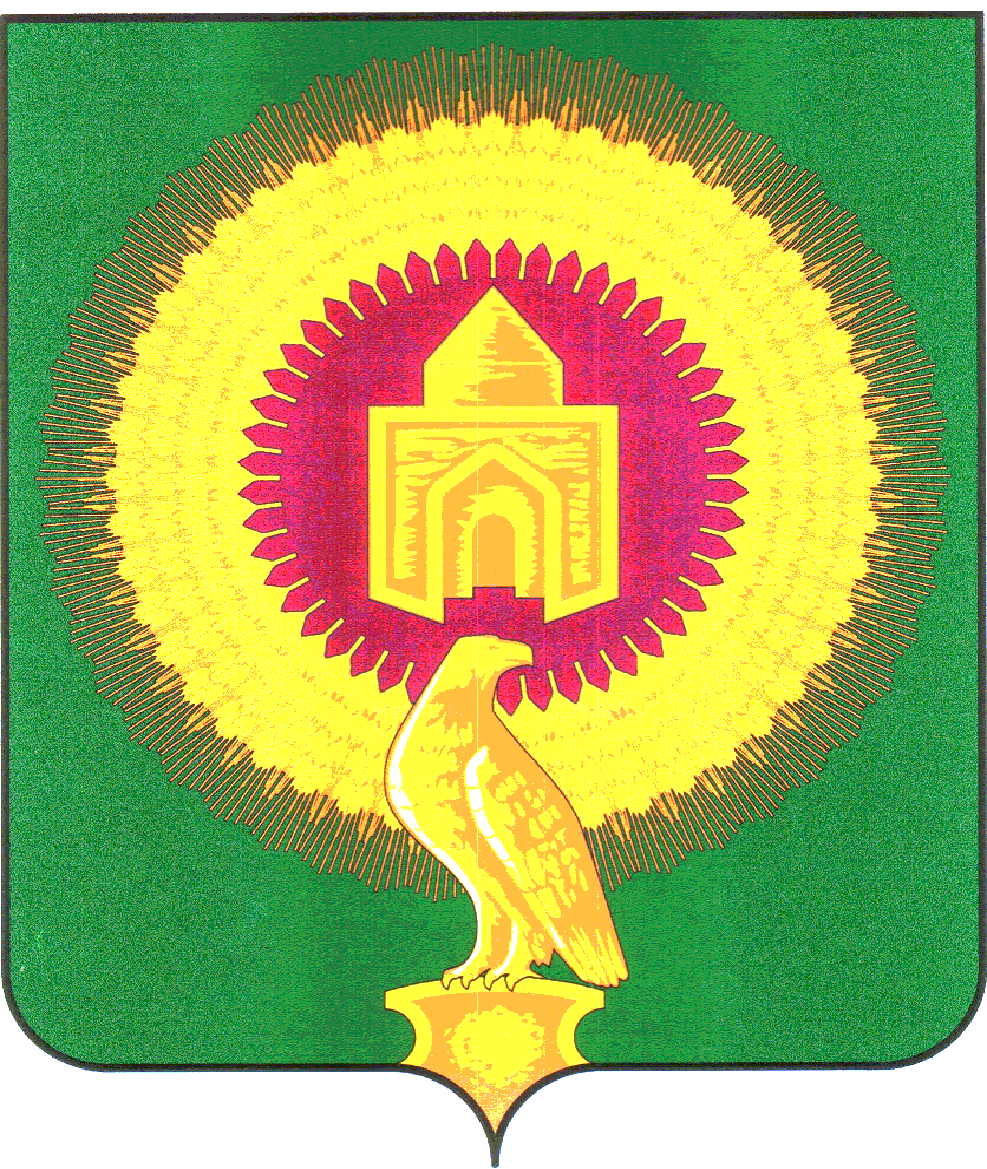                                                    СОВЕТ ДЕПУТАТОВ 	АЛЕКСЕЕВСКОГО СЕЛЬСКОГО ПОСЕЛЕНИЯ 	ВАРНЕНСКОГО МУНИЦИПАЛЬНОГО РАЙОНА  	ЧЕЛЯБИНСКОЙ ОБЛАСТИР Е Ш Е Н И Е  от     31.03.2015г  № 04 с.АлексеевкаОб  исполнении бюджета Алексеевского сельского поселения  за 1 кв 2015г Заслушав доклад начальника финансового отдела А П Ивановой   «Об  исполнении  бюджета Алексеевского сельского поселения за   1 кв 2015г»  Совет депутатов Алексеевского сельского поселения РЕШАЕТ;1. Утвердить отчет  об исполнении бюджета  сельского поселения за 1 кв 20154г по  доходам  в сумме  654,73тыс руб       по расходам   в сумме 677,06тыс руб            *  в разрезе  доходов согласно    приложения  1           *по распределению расходов по разделам, подразделам, целевым статьям и              видам    расходов   бюджетов Российской Федерации  согласно приложения №2                  * по ведомственной структуре расходов ,согласно приложения № 3Глава поселения                                                              В.И.ШевяковПриложение 1к  решению	Совета депутатовАлексеевского  сельского поселения	«Об исполнении бюджета 	Алексеевского сельского 	поселения за  1 кв 2015г от               	№ 04 от31.01.2015Исполнение бюджета Алексеевского сельского поселения по доходам за  1 кв 2015гПриложение № 2                                                                                                                     к  решению	Совета депутатовАлексеевского  сельского поселения	«Об исполнении бюджета 	Алексеевского сельского 	поселения за  1 кв 2015г от               	№ 04 от31.01.2015Наименование КВДКВДКОСГУДоп. КДЗачисленоИтого654,73Налог на доходы физических лиц с доходов, источником которых является налоговый агент, за исключением доходов, в отношении которых исчисление и уплата налога осуществляются в соответствии со статьями 227, 227.1 и 228 Налогового кодекса Российской Федерации1.01.02.01.0.01.0.0001.1.0000000,00Налог на доходы физических лиц с доходов, источником которых является налоговый агент, за исключением доходов, в отношении которых исчисление и уплата налога осуществляются в соответствии со статьями 227, 227.1 и 228 Налогового кодекса Российской Федерации (сумма платежа (перерасчеты, недоимка и задолженность по соответствующему платежу, в том числе по отмененному))1.01.02.01.0.01.1.0001.1.0000005,36Налог на доходы физических лиц с доходов, полученных физическими лицами в соответствии со статьей 228 Налогового Кодекса Российской Федерации (сумма платежа (перерасчеты, недоимка и задолженность по соответствующему платежу, в том числе по отмененному))1.01.02.03.0.01.1.0001.1.0000000,04Налог на доходы физических лиц с доходов, полученных физическими лицами в соответствии со статьей 228 Налогового Кодекса Российской Федерации (суммы денежных взысканий (штрафов) по соответствующему платежу согласно законодательству Российской Федерации)1.01.02.03.0.01.3.0001.1.0000000,02Налог на имущество физических лиц, взимаемый по ставкам, применяемым к объектам налогообложения, расположенным в границах поселений1.06.01.03.0.10.0.0001.1.0000000,00Налог на имущество физических лиц, взимаемый по ставкам, применяемым к объектам налогообложения, расположенным в границах поселений (сумма платежа (перерасчеты, недоимка и задолженность по соответствующему платежу, в том числе по отмененному))1.06.01.03.0.10.1.0001.1.0000003,66Налог на имущество физических лиц, взимаемый по ставкам, применяемым к объектам налогообложения, расположенным в границах сельских поселений (пени по соответствующему платежу)1.06.01.03.0.10.2.1001.1.0000000,36Земельный налог с организаций, обладающих земельным участком, расположенным в границах сельских поселений1.06.06.03.3.10.0.0001.1.0000000,00Земельный налог с организаций, обладающих земельным участком, расположенным в границах сельских поселений (сумма платежа (перерасчеты, недоимка и задолженность по соответствующему платежу, в том числе по отмененному)1.06.06.03.3.10.1.0001.1.0000007,16Земельный налог с организаций, обладающих земельным участком, расположенным в границах сельских поселений (пени по соответствующему платежу)1.06.06.03.3.10.2.1001.1.0000000,09Земельный налог с физических лиц, обладающих земельным участком, расположенным в границах сельских поселений1.06.06.04.3.10.0.0001.1.0000000,00Земельный налог с физических лиц, обладающих земельным участком, расположенным в границах сельских поселений (сумма платежа (перерасчеты, недоимка и задолженность по соответствующему платежу, в том числе по отмененному)1.06.06.04.3.10.1.0001.1.00000060,35Земельный налог с физических лиц, обладающих земельным участком, расположенным в границах сельских поселений (пени по соответствующему платежу)1.06.06.04.3.10.2.1001.1.0000005,56Государственная пошлина за совершение нотариальных действий должностными лицами органов местного самоуправления, уполномоченными в соответствии с законодательными актами Российской Федерации на совершение нотариальных действий1.08.04.02.0.01.0.0001.1.0000000,00Государственная пошлина за совершение нотариальных действий должностными лицами органов местного самоуправления, уполномоченными в соответствии с законодательными актами Российской Федерации на совершение нотариальных действий (в части уплаты платежа)1.08.04.02.0.01.1.0001.1.0000000,80Доходы, получаемые в виде арендной платы, а также средства от продажи права на заключение договоров аренды за земли, находящиеся в собственности поселений (за исключением земельных участков муниципальных бюджетных и автономных учреждений)1.11.05.02.5.10.0.0001.2.0000000,00Прочие доходы от оказания платных услуг (работ) получателями средств бюджетов поселений1.13.01.99.5.10.0.0001.3.0000005,82Дотации бюджетам поселений на выравнивание бюджетной обеспеченности2.02.01.00.1.10.0.0001.5.180129102,76Дотации бюджетам поселений на выравнивание бюджетной обеспеченности2.02.01.00.1.10.0.0001.5.180401335,00Дотации бюджетам поселений на поддержку мер по обеспечению сбалансированности бюджетов2.02.01.00.3.10.0.0001.5.18050127,91Дотации бюджетам поселений на поддержку мер по обеспечению сбалансированности бюджетов2.02.01.00.3.10.0.0001.5.18050410,00Субвенции бюджетам поселений на осуществление первичного воинского учета на территориях, где отсутствуют военные комиссариаты2.02.03.01.5.10.0.0001.5.10012024,18Межбюджетные трансферты, передаваемые бюджетам поселений из бюджетов муниципальных районов на осуществление части полномочий по решению вопросов местного значения в соответствии с заключенными соглашениями2.02.04.01.4.10.0.0001.5.18050235,83Межбюджетные трансферты, передаваемые бюджетам поселений из бюджетов муниципальных районов на осуществление части полномочий по решению вопросов местного значения в соответствии с заключенными соглашениями2.02.04.01.4.10.0.0001.5.1805030,00Межбюджетные трансферты, передаваемые бюджетам поселений из бюджетов муниципальных районов на осуществление части полномочий по решению вопросов местного значения в соответствии с заключенными соглашениями2.02.04.01.4.10.0.0001.5.18050429,84Расходы бюджета сельского поселения за 1 кв 2015года по ведомственной Расходы бюджета сельского поселения за 1 кв 2015года по ведомственной структуре расходов Алексеевского сельского поселенияНаименование кодаведомствоРазделподразделцелевая статьявид расходовсуммаАдминистрация Алексеевского сельского поселения Варненского муниципального района Челябинской обл814677,06ОБЩЕГОСУДАРСТВЕННЫЕ ВОПРОСЫ814010100249,40Функционирование высшего должностного лица субъекта Российской Федерации и муниципального образования81401010254,86Руководство и управление в сфере установленных функций органов государственной власти субъектов российской Федерации и органов местного самоуправления814010102002000054,86Глава муниципального образования814010102002030054,86Расходы на выплаты персоналу в целях обеспечения выполнения функций государственными(муниципальными) органами,казенными учреждениями,органами управления государственными внебюджетными фондами814010102002030012154,86Функционирование Правительства Россиийской Федерации, высших исполнительных органов  государственныой власти субъектов Российской Федерации и органов местного самоуправления814010104133,91Руководство и управление в сфере установленных функций органов государственной власти субъектов российской Федерации и органов местного самоуправления8140101040020000133,91Центральный аппарат8140101040020400133,91Расходы на выплаты персоналу в целях обеспечения выполнения функций государственными(муниципальными) органами,казенными учреждениями,органами управления государственными внебюджетными фондами814010104002040012153,67Прочая закупка товаров, работ и услуг для обеспечения государственных (муниципальных) нужд814010104002040024480,24Обеспечение деятельности финансовых ,налоговых и таможенных органов и органов финансового (финансово-бюджетного)надзора81401010659,95Руководство и управление в сфере установленных функций органов государственной власти субъектов российской Федерации и органов местного самоуправления814010106002000059,95Центральный аппарат814010106002040059,95Расходы на выплаты персоналу в целях обеспечения выполнения функций государственными(муниципальными) органами,казенными учреждениями,органами управления государственными внебюджетными фондами814010106002040012159,95Другие общегосударственные вопросы8140101130,67Реализация государственной политики в области приватизации и управления государственной и муниципальной собственностью814  010113 0900000 0,67 Оценка недвижимости, признание прав и регулирование отношений по государственной и муниципальной собственности81401011309002000,67Специальные расходы81401011309002008800,67Администрация Алексеевского сельского поселения Варненского муниципального района Челябинской обл8140217,82Мобилизационная и вневойсковая подготовка81402020017,82Руководство и управление в сфере установленных функций814020203001000017,82Осуществление полномочий по первичному воинскому учету на территориях, где отсутствуют военные комиссариаты814020203001511817,82Расходы на выплаты персоналу в целях обеспечения выполнения функций государственными (муниципальными) органами, казенными учреждениями, органами управления государственными внебюджетными фондами814020203001511812117,62Прочая закупка товаров, работ и услуг для обеспечения государственных (муниципальных) нужд81402020300151182440,20Администрация Алексеевского сельского поселения Варненского муниципального района Челябинской обл81404135,63Дорожное хозяйство (дорожные фонды)814040409135,63МП "Содержание, ремонт и капитальный ремонт автомобильных дорог общего пользования Варненского муниципального района на 2012-2014 годы"8140404097560000 135,63Прочая закупка товаров, работ и услуг для обеспечения государственных (муниципальных) нужд8140404097560000244135,63Администрация Алексеевского сельского поселения Варненского муниципального района Челябинской обл8140518,74Благоустройство81405050318,74Благоустройство814050503600000018,74Уличное освещение8140505036000100 15,14Прочая закупка товаров, работ и услуг для обеспечения государственных (муниципальных) нужд814050503600010024415,14Расходы на прочие мероприятия по благоустройству городских округов и поселений, не отнесенные к целевым статьям81405050360005002443,60Прочая закупка товаров, работ и услуг для обеспечения государственных (муниципальных) нужд81405050360005002443,60Администрация Алексеевского сельского поселения Варненского муниципального района Челябинской81408255,48Культура814080801255,48Учреждения культуры и мероприятия в сфере культуры и кинематографии8140808014400000255,48Обеспечение деятельности (оказание услуг) подведомственных казенных учреждений8140808014409900255,48Обеспечение деятельности (оказание услуг) подведомственных казенных учреждений за счет средств местного бюджета8140808014409901 255,48Расходы на выплаты персоналу в целях обеспечения выполнения функций государственными (муниципальными) органами, казенными учреждениями, органами управления государственными внебюджетными фондами8140808014409901111149,25Прочая закупка товаров, работ и услуг для обеспечения государственных (муниципальных) нужд8140808014409901244106,22Итого677,06       Приложение № 3к  решению	Совета депутатовАлексеевского  сельского поселения	«Об исполнении бюджета 	Алексеевского сельского 	поселения за  1 кв 2015г от               	№ 04 от31.01.2015Расходы бюджета  Алексеевского  сельского поселения за 1кв 2015 год по разделам и подразделам классификации расходов бюджетаРасходы бюджета  Алексеевского  сельского поселения за 1кв 2015 год по разделам и подразделам классификации расходов бюджетаНаименование кодаРазделРазделПодразделПодразделРасход по ЛСРасход по ЛСРасход по ЛСРасход по ЛСАдминистрация Алексеевского сельского поселения Варненского муниципального района Челябинской677,06677,06677,06677,06ОБЩЕГОСУДАРСТВЕННЫЕ ВОПРОСЫ249,40249,40249,40249,40Функционирование высшего должностного лица субъекта Российской Федерации и муниципального образования0101020254,8654,8654,8654,86Функционирование Правительства Российской Федерации, высших исполнительных органов государственной власти субъектов Российской Федерации, местных администраций01010404133,91133,91133,91133,91Обеспечение деятельности финансовых, налоговых и таможенных органов и органов финансового (финансово-бюджетного) надзора0101060659,9559,9559,9559,95Другие общегосударственные вопросы010113130,670,670,670,67НАЦИОНАЛЬНАЯ ОБОРОНА17,8217,8217,8217,82Мобилизационная и вневойсковая подготовка0202030317,8217,8217,8217,82НАЦИОНАЛЬНАЯ ЭКОНОМИКА135,63135,63135,63135,63Дорожное хозяйство (дорожные фонды)04040909135,63135,63135,63135,63ЖИЛИЩНО-КОММУНАЛЬНОЕ ХОЗЯЙСТВО18,7418,7418,7418,74Благоустройство0505030318,7418,7418,7418,74КУЛЬТУРА, КИНЕМАТОГРАФИЯ255,48255,48255,48255,48Культура08080101255,48255,48255,48255,48Итого677,06677,06677,06677,06